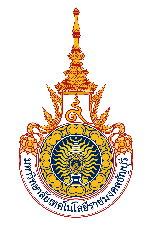 แบบฟอร์มการขอใช้ห้องปฏิบัติการพยาบาลพร้อมอุปกรณ์วันที่        เดือน               พ.ศ.  	เรื่อง	ขออนุมัติการใช้ห้องปฏิบัติการพยาบาลพร้อมอุปกรณ์เรียน	คณบดีคณะพยาบาลศาสตร์ 	ด้วย ชื่อ-นามสกุล                                                  ตำแหน่ง					                                                   มีความประสงค์ขอใช้ห้องปฏิบัติการพยาบาล       พย.บ. 1-305 (ชั้น 3)        พย.บ. 1-405 (ชั้น 4)ช่วงเวลาที่ใช้บริการ        ในเวลาราชการ         นอกเวลาราชการ ในวันที่ 	            เวลา 	           น. ถึง                  น. เพื่อใช้ในการเรียนการสอน วิชา                                                   ให้กับนักศึกษาชั้นปีที่......จำนวน.......กลุ่ม กลุ่มละ.......คน    พร้อมด้วยอุปกรณ์ วัสดุและครุภัณฑ์ ดังต่อไปนี้        (ลงชื่อ)                                        ผู้ขอใช้บริการ(                                         )วันที่        เดือน              พ.ศ.	           ลำดับรายการจำนวน/หน่วยหมายเหตุเรียน คณบดีคณะพยาบาลศาสตร์เพื่อโปรดพิจารณา    (ลงชื่อ)                                              .           (                                               )            เจ้าหน้าที่ ห้องปฏิบัติการพยาบาล   วันที่        เดือน              พ.ศ.          .ความเห็นของคณบดี  อนุมัติ    ไม่อนุมัติ                                               .    (ลงชื่อ)                                         ผู้อนุมัติ                                                     (รองศาสตราจารย์ดร.พูลสุข  หิงคานนท์)       ตำแหน่ง คณบดีคณะพยาบาลศาสตร์     วันที่        เดือน              พ.ศ.            .